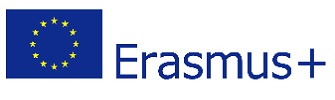 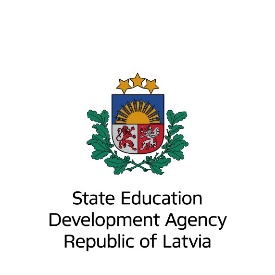 TCA thematic seminar “Erasmus+ promoting physical activity and cooperation in education and training”06/05/2023 – 09/05/2023tbc(Riga, Latvia)Agenda (draft)*Event moderators: Rasa Lazdiņa and Lauma Žubule** Please note that during the event photographs will be taken for publicity purposes***After the event we will share the presentations and list and contact information of the participants  Book places: until 24.02.2023.Application: Start date of activity application: 22.02.2023.Application deadline: 24.03.2023.Confirmation deadline for Sending NAs: 03.04.2023.Confirmation deadline for Organiser NAs: 04.04.2023.Day 1 (Saturday, 06.05.2023)Arrival and registration19:00Welcome Dinner and social programDay 2 (Sunday, 07.05.2023)9:30 – 12:00IntroductionFrom theory to practice: preparing for the marathon12:30- 13:30Light Lunch13:30 – 14:30Warm-up activities14:30 – Running the 5 km distance at the Rimi Riga marathonMarathon follow-up18:00 – 20:00Inspiring lecture and joint activity20:00Dinner Day 3(Monday, 08.05.2023)9:00 – 9:45tbcIntroduction to the topic9:45 – 10:15tbc, EACEU Sports policy and goals – instruments and initiatives to promote healthy lifestyle10:15 – 10:30tbc, State Education Development AgencyErasmus+ as a framework to promote physical activity and cooperation 10:30 – 11:00Coffee break11:00 – 12:30tbcParallel sessions - Identifying sectoral challenges and finding solutions12:30 – 13:30Lunch13:30 – 14:15Panel discussion14:15 – 15:15Practice examples: presentations of various initiatives and projects to support cooperation in Education and Sport15:15 – 15:45Coffee break15:45 – 16:30tbcPresentation of Erasmus+ programme for cooperation and mobility16:30 – 17:00Closing of the seminarFarewell dinnerDay 4(Tuesday, 09.05.2023)Departure of participants